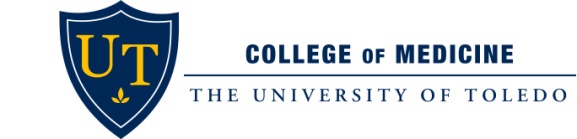 College of Medicine and Life Sciences Academy of Educators Application2014-2015 Academic YearIntroduction:The Academy of Educators (AOE) is a faculty group looking to make an impact on the University of Toledo and our educational environment.  Faculty members with a strong interest in education are being recruited as members. These individuals will be enthusiastic and motivated to engage in a range of educational activities defined within the following application. The Academy will sponsor a variety of events throughout the year that will serve as opportunities supporting our educational mission and ideals. Members will be encouraged to develop new ideas for practical application (instruction or evaluation) and scholarly work (educational research).  Membership Qualifications:Membership in the academy is reserved for full and part time college faculty who are engaged in educational activity as defined by the AAMC group on educational affairs 1.  Faculty applying should have some evidence of contribution in each of the five areas defined in the application below and should be able to identify one area where they have demonstrated significant contribution and/or achievement.  Membership decisions will be based on activities that occurred during the three years prior to the submission of the application.The application form (a Word document) begins on the next page. Please enter your responses in the text boxes provided. If you have any questions about the application form or the process, please send them to facultydevelopment@utoledo.edu References:Advancing Educators and Educations: Defining the components and evidence of Educational scholarship. Summary report and findings of the AAMC Group on Educational Affairs Consensus Conference on Educational Scholarship. Published by AAMC, 2007.Simpson, D., Fincher, R.-M. E., Hafler, J. P., Irby, D. M., Richards, B. F., Rosenfeld, G. and Viggiano, T. R. (2007), Advancing educators and education by defining the components and evidence associated with educational scholarship. Medical Education, 41: 1002–1009. doi: 10.1111/j.1365-2923.2007.02844.xName: 		Click here to enter text.Department:  	Click here to enter text.Phone:  	Click here to enter text.Email: 		Click here to enter text.Instructions: Please provide the information requested below in paragraph or bullet point format.  Activities should have been accomplished in the prior three year period.  Return the completed application via email to: facultydevelopment@utoledo.edu  or in hard copy to the address below:Academy of Educatorsc/o  The Office of Faculty DevelopmentMulford Library BuildingMS 1063Part I:  Briefly describe your activities related to teaching.  Please include the following information in your response: the type(s) of learners you teach (i.e. medical students, residents, PA students, other graduate students, faculty, etc…) the type of teaching you perform (i.e. large group presentations/lectures, small group work, clinical teaching/precepting, giving formative feedback, grand rounds, teaching small groups using simulation or in a laboratory setting etc. Include any instruction you provide to students using Blackboard such as DL courses or discussion boardsthe frequency of your teaching activities over the past three academic yearsPart I: Teaching (No word limit): Click here to enter text.Part II: Briefly describe your activities related to developing curriculum or instructional materialsPlease include the following information in your response:a description of the type of curriculum or part of a curriculum that you have developed within the last three years, for example: new lectures, a series of new lectures or other experiences focused on a topic, a complete course, a new clinical rotation or experience, a simulation experience or other lab experience, online modules or materials that can be accessed via Blackboard for independent study, faculty development activities, or continuing education materialsthe level of learner involved (graduate students, medical students, residents, faculty)the frequency of delivery or use by learners (a one-time experience, repeated every year, every month etc) over  the past three yearsPart II: Curriculum development (No word limit):  Click here to enter text.Part III: Briefly describe your activities related to advising and mentoring.  The duration of the relationship distinguishes mentoring from advising. Please include the following information in your response:Descriptions of mentor relationships you have with students at any level during the past three years– these should involve a longer, sustained relationship, such as a major or minor advisor, a graduate thesis, scholarly project advisor, mentor for a resident or a junior faculty member Descriptions of shorter term relationships with students or colleagues over the past three years in which you served as an advisor or guide to help them with a specific project or decision, for example, as an assigned career advisor, meeting with students on an informal basis to discuss their career options, or as an advisor for a special interest group, club or special educational project  Part III: Advising and mentoring (No word limit): Click here to enter text.Part IV: Briefly describe your activities related to educational leadership, administration and/or service, internally or externally.  Please include the following in your response:Description of your roles in leadership, administration and/or service activities during the past three years, for example, program or course director, committee chair, active committee member, faculty responsible for a given content area or educational experience in a course or programDescribe the accomplishments or achievements that resulted from your involvement for example, program or course enhancements, new initiatives, oversight, coordination and/or evaluation of a program, course, or educational experiencePart IV: Leadership, administration and service (No word limit): Click here to enter text.Part V: Briefly describe your activities related to learner assessment.   Please include a description of the following in your response:the various ways you were involved in learner assessment over the last three years, for example, writing or reviewing test questions for internal written exams, developing skills assessment and/or checklists, observing and assessing learners in clinical settings, providing assessment and feedback for written products, assignments or projects, engaging in scheduled, formal reviews for residents or graduate students, or developing online assessment materialsthe type(s) of learners involved in your assessment activities such as medical students, residents, PA students, other graduate studentsPart V: Learner assessment (No word limit): Click here to enter text.Part VI: Briefly describe what you believe to be your most important educational contributionIdentify one of the five areas above that you are involved with, that is, teaching, curriculum, mentoring/advising, leadership/administration/service or assessment, which you believe best represents your most important potential contribution to the College of Medicine and Life Science’s educational program(s). If applicable, you may include your relevant contributions to a regional or national educational community.  Please describe your achievements and contributions in your self-identified area and why it makes you proud.    Part VI: Perceptions of most important contribution (No word limit): Click here to enter text.Part VII: Provide a brief description of your beliefs about excellence in teachingWhat do you think contributes to excellence in teaching? Describe how these beliefs impact your own work and how they have contributed to your success as an overall educator – as a teacher, a mentor, or as an administrator/leader.   Please reflect and describe what you feel has made you successful as an educator. Part VII: Beliefs about effective teaching and teaching excellence (No word limit): Click here to enter text.Part VIII: Provide a brief list of your personal areas of expertise within medical education which will be a contribution to the Academy. The Academy expects members to be involved in Academy activities to continually develop the membership both personally and professionally.  Please think of a few areas where you feel you are an expert and you are able to share that expertise with others. For example an applicant could have background in descriptive educational research and study design.  As members learn of these talents, then members can work together to enhance scholarship.Part VIII: Personal areas of expertise (No word limit):Click here to enter text.